Access and Success staff have a range of tools and strategies to help you create a time management system that works for you. Beyond using general time management strategies, you can plan strategically for time management needs associated with a mix of on-campus, blended, hybrid, remote, and online courses. And most importantly, cut yourself some slack. Be kind to yourself. Whatever you manage to do is enough. However long you can focus is enough. Put the same time and effort into taking care of yourself that you do into taking care of coursework.PLAN YOUR SCHEDULE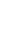 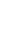 Be sure to plan your schedule with attention to which classes are on-campus, hybrid, blended, remote, or online.Learning online may involve attending live sessions or identifying times to watch pre-recorded lectures or to engage with course content through reading and writing that would not be required when learning in-person.STRATEGIES:Plan time to identify and practice with technologies required for class.Save all virtual meeting links in one place or within calen- dar entries for easy accessCreate a daily routine early in the term if possible, with specific times held forin-person classes, synchro- nous remote sessions, and/or asynchronous courseworkPlan with attention to each course type. If you have back- to-back classes, think aboutlocations and transition time between in-person and remote class sessions.Schedule in office hoursTrack how long course relat- ed tasks take for 2 weeksRevisit your calendar week 3 and continue to plan using what you’ve learnedPlan extra time for reading and writing tasks which may take longer than expectedPrint and post your schedule for yourself and for people in your shared spaces so they can support your planORGANIZE & TRACK YOUR DEADLINES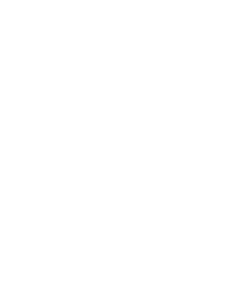 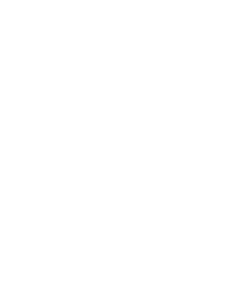 Your instructors may or may not provide reminders or use a shared course calendar.Tracking progress and dead- lines may primarily be your responsibility.STRATEGIES:Update notification settings for course sites to receive course updates/ announcementsCheck in on courses daily to maintain progressUse a mix of digital and hardcopy organizational toolsKeep a comprehensive list oftasks; this can be helpful for tracking deadlines and nam- ing study session activitiesChoose 1-2 top priorities for each study session so you have smaller, focused goals to achieveLabel tasks as high and low priorities throughout the week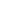 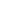 COMMUNICATE EARLY & OFTEN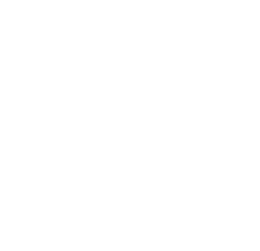 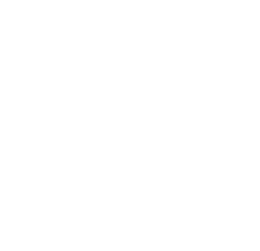 Communication with your instructor and classmates can help you stay connected and on track throughout the term. Plan intentionally to commu- nicate—especially if you’re taking blended, remote, or online courses where com- munication is not built into the rhythm of your day.STRATEGIES:Identify all the ways to com- municate for each courseRoutinely check email and course announcements/ updatesPlan to visit office hours in the first few weeks of the termBe the first to reach out: other students may want to connect but may worryabout reaching out firstPlan ahead for time to ask questions prior to due datesWhen writing, consider word choice and tone in the ab- sence of non-verbal cuesBe generous with others; their schedules may differ, and they may not be able to respond immediately